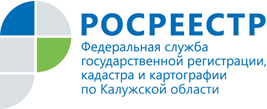 ПРЕСС-РЕЛИЗУтверждена форма проверочного листа при проведении государственного земельного надзораУправление Росреестра по Калужской области сообщает:   28.01.2018 утверждена форма проверочного листа (списка контрольных вопросов), применяемого при проведении плановых проверок соблюдения юридическими лицами и индивидуальными предпринимателями требований земельного законодательства.  Форма утверждена приказом Федеральной службы государственной регистрации, кадастра и картографии от 22.11.2017 № П/0530 "Об утверждении формы проверочного листа (списка контрольных вопросов), применяемого при осуществлении Федеральной службой государственной регистрации, кадастра и картографии государственного земельного надзора". Проверочный лист (список контрольных вопросов),  заполненный должностным лицом при оформлении результатов проведения плановой проверки юридического лица, индивидуального предпринимателя при осуществлении государственного земельного надзора, прикладывается к акту, составляемому по результатам проверки.Перечень включает в себя девять вопросов и отражает содержание обязательных требований, ответы на которые однозначно свидетельствуют о соблюдении или несоблюдении юридическим лицом, индивидуальным предпринимателем обязательных требований, составляющих предмет проверки. «Нововведение разработано в рамках проводимой в Российской Федерации реформы контрольно-надзорной деятельности, одним из направлений которой в 2018 году станет устранение избыточных и устаревших требований, предъявляемых к предпринимателям,  совершенствование проверочных листов при осуществлении государственного  контроля и надзора», - прокомментировал заместитель руководителя Управления Росреестра по Калужской области Денис Шишков.